                           - ตัวอย่าง -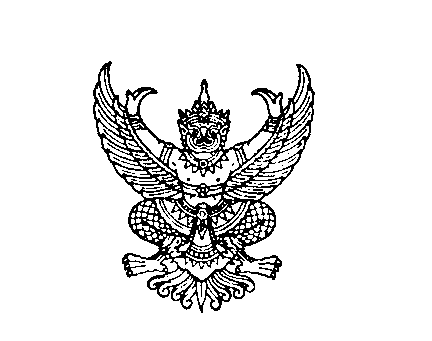 คำสั่งสำนักงานศึกษาธิการจังหวัด..........................ที่ .....……/...........เรื่อง  ตัดโอนตำแหน่งและอัตราเงินเดือนข้าราชการครูละบุคลากรทางการศึกษา------------------------------------------------		อาศัยอำนาจตามความในมาตรา 41 และมาตรา 53 แห่งพระราชบัญญัติระเบียบข้าราชการครูและบุคคลากรทางการศึกษา พ.ศ. 2547 และที่แก้ไขเพิ่มเติม คำสั่งหัวหน้าคณะรักษาความสงบแห่งชาติ
ที่ 19/2560 สั่ง ณ วันที่ 3 เมษายน พ.ศ. 2560 เรื่องการปฏิรูปการศึกษาในภูมิภาค
ของกระทรวงศึกษาธิการประกอบกับประกาศคณะกรรมการขับเคลื่อนปฏิรูปการศึกษา
ของกระทรวงศึกษาธิการในภูมิภาค ประกาศ ณ วันที่ 7 เมษายน 2560 เรื่องคำวินิจฉัยคณะกรรมการขับเคลื่อนปฏิรูปการศึกษาของกระทรวงศึกษาธิการในภูมิภาค หนังสือสำนักงาน ก.ค.ศ. ที่ ศธ 0206.6/ ว 26 ลงวันที่ 12 ตุลาคม 2564 โดยอนุมัติคณะกรรมการศึกษาธิการจังหวัด.................................... ในการประชุมครั้งที่...................... เมื่อวันที่.................................. ให้ตัดโอนตำแหน่งและอัตราเงินเดือนข้าราชการครูและบุคลากรทางการศึกษา ตำแหน่งผู้อำนวยการสถานศึกษา ไปกำหนดเป็นตำแหน่งเดิมในสถานศึกษาใหม่ สังกัดสำนักงานเขตพื้นที่การศึกษา.................................... จำนวน..............อัตรา ดังบัญชีรายละเอียดแนบท้ายคำสั่งนี้			สั่ง ณ วันที่ .................................พ.ศ. .............. 